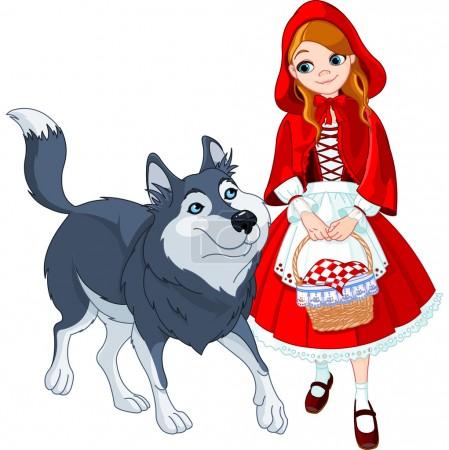 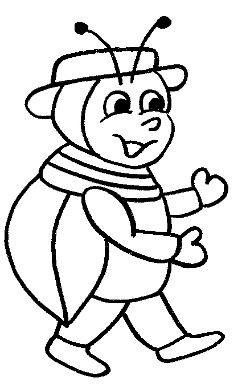 pátek  3.července 2020start průběžný 18:00 – 19:00 hod. trasa začíná před Společenským domem v Solnici na cestě budou na děti čekat pohádkové bytosti s úkolycesta povede přírodním terénem – zvolte vhodnou obuvza špatného počasí se akce nekoná – info. 724 737 947, 724 737 946                                        Těší se na vás Solnický Brouček z.s.Činnost je podporována MPSV, Královehradeckým krajem, městem Solnice a obcí Kvasiny. 